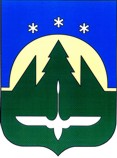 МУНИЦИПАЛЬНОЕ ОБРАЗОВАНИЕХанты-Мансийского автономного округа-ЮгрыГородской округ город Ханты-МансийскДЕПАРТАМЕНТ ОБРАЗОВАНИЯ АДМИНИСТРАЦИИ ГОРОДА ХАНТЫ-МАНСИЙСКАПРИКАЗ Об использовании результатов независимой оценки качества образования, проведённой в общеобразовательных организациях города Ханты-Мансийска в 2016-2017 учебном году
от « 07 » _февраля__2017                                                                                           № _74В соответствии с результатами выполнения работ в рамках договора №84-ДО от 21.11.2016 «О проведении независимой оценки качества образовательной деятельности образовательных учреждений, осуществляющих образовательную деятельность на территории г. Ханты-Мансийска», направленных письмом АУ «Институт развития образования» от 19.12.2016 №3835, в целях предоставления участникам отношений в сфере образования информации об уровне организации работы по реализации образовательных программ на основе общедоступной информации, по решению муниципального общественного совета по развитию общего и дополнительного образования города Ханты-Мансийска (протокол № 3 от 15.09.2016) в отношении 8 общеобразовательных организаций города Ханты-Мансийска в 2016 году проведена независимая оценка качества образовательной деятельности.На основании  аналитических материаловПРИКАЗЫВАЮ:Принять информацию о результатах независимой оценки качества образования в общеобразовательных организациях города Ханты-Мансийска в 2016 к сведению.Начальнику отдела общего образования и инновационного развития общеобразовательных учреждений Департамента образования Сычуговой З.Р. спланировать мероприятия по исполнению рекомендаций в части касающейся.Директорам МБОУ «СОШ № 1 им. Созонова Ю.Г.» Пуртовой Т.Н., МБОУ СОШ №2 Лобанову А.Н., МБОУ СОШ №3 Кузнецовой Г.В., МБОУ СОШ № 4 Репскому В.М., МБОУ «СОШ №5» Кузьменковой В.М., МБОУ «СОШ №6 им. Сирина Н.И.» Проворовой А.В., МБОУ «СОШ №8» Федуловой Л.Н., МБОУ «Гимназия №1» Шишкиной Р.И.:Проанализировать результаты независимой оценки качества образования;Принять к исполнению рекомендации в части касающейся;Поддерживать в актуальном состоянии и регулярно обновлять информацию на официальных сайтах образовательных организаций;Сформировать перечень мероприятий по улучшению результатов и качества предоставления образовательных услуг.Директору муниципального казенного учреждения дополнительного образования «Центр развития образования» Котельниковой Г.Н.: Обеспечить размещение информации о результатах независимой оценки качества образования на сайте www.bus.gov.ru;Проводить по отдельному плану аудит сайтов общеобразовательных организаций на предмет соответствия размещённой информации действующему законодательству;Провести в 2017 году мероприятия (семинары) «школьных команд» образовательных организаций по диссеминации успешной практики реализации образовательной деятельности в соответствии с запросами потребителей образовательных услуг.Контроль за исполнением настоящего приказа возложить на заместителя директора Департамента образования Администрации города Ханты-Мансийска Н.И. Кармазину.СычуговаДиректор	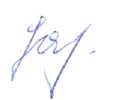     Ю.М. Личкун